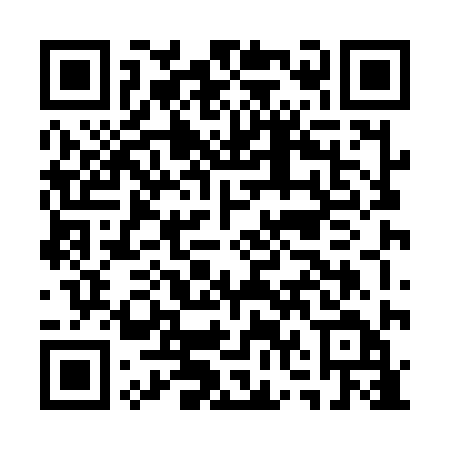 Ramadan times for Garin, ArgentinaMon 11 Mar 2024 - Wed 10 Apr 2024High Latitude Method: NonePrayer Calculation Method: Muslim World LeagueAsar Calculation Method: ShafiPrayer times provided by https://www.salahtimes.comDateDayFajrSuhurSunriseDhuhrAsrIftarMaghribIsha11Mon5:265:266:511:054:367:187:188:3712Tue5:275:276:521:044:367:167:168:3613Wed5:285:286:531:044:357:157:158:3514Thu5:295:296:541:044:347:147:148:3315Fri5:305:306:551:044:337:127:128:3216Sat5:315:316:551:034:327:117:118:3017Sun5:325:326:561:034:327:097:098:2918Mon5:335:336:571:034:317:087:088:2719Tue5:345:346:581:034:307:077:078:2620Wed5:355:356:591:024:297:057:058:2421Thu5:355:356:591:024:287:047:048:2322Fri5:365:367:001:024:277:037:038:2123Sat5:375:377:011:014:267:017:018:2024Sun5:385:387:021:014:257:007:008:1925Mon5:395:397:021:014:256:586:588:1726Tue5:405:407:031:004:246:576:578:1627Wed5:405:407:041:004:236:566:568:1428Thu5:415:417:051:004:226:546:548:1329Fri5:425:427:061:004:216:536:538:1130Sat5:435:437:0612:594:206:526:528:1031Sun5:445:447:0712:594:196:506:508:091Mon5:445:447:0812:594:186:496:498:072Tue5:455:457:0912:584:176:476:478:063Wed5:465:467:0912:584:166:466:468:054Thu5:475:477:1012:584:156:456:458:035Fri5:475:477:1112:574:146:436:438:026Sat5:485:487:1212:574:136:426:428:017Sun5:495:497:1212:574:126:416:417:598Mon5:505:507:1312:574:116:406:407:589Tue5:505:507:1412:564:106:386:387:5710Wed5:515:517:1512:564:096:376:377:56